T.C.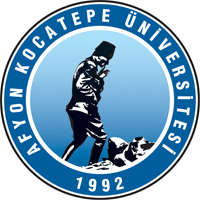 AFYON KOCATEPE ÜNİVERSİTESİSAĞLIK BİLİMLERİ ENSTİTÜSÜ……………………..ANABİLİM DALI………………………PROGRAMIDERS İÇERİĞİBÖLÜMÜ			:DERSİN ADI VE KREDİSİ	:DERSİN İNGİLİZCE ADI		:ÖĞRETİM ELEMANI		:DÖNEMİ			:Öğretim Üyesi(Adı,Soyadı-İmza)HAFTAKONU1234567891011121314